MUNICIPALITY OF KISSAMOSLifelong Learning Centers 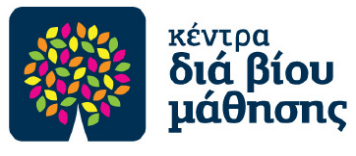 ΑΙΤΗΣΗ ΣΥΜΜΕΤΟΧΗΣ ΕΚΠΑΙΔΕΥΟΜΕΝΟΥ «Lifelong Learning Centers - New Phase»* The e-mail of the candidate must be given if he wishes to participate in the courses implemented through distance learning (distance monitoring).TYPICAL EDUCATION (mark with X your higher education level)PROFESSIONAL STATUS (mark with X only one option)I have attended programs at KDBM: • NO •:   YES   	NO  	      If YES, in which year: ………...…I CAN PARTICIPATE AT:MORNING (10:00 -14:00)             AFTERNOON (16:00 - 20:00)    I would like to participate in on line coursesYES  	NO  	I WANT TO PARTICIPATE IN THE FOLLOWING EDUCATION PROGRAMS (Note UP TO 2 wishes in order of preference 1, 2)According to the legislation on measures to protect and prevent the risk of further spread of covid-19, trainees in order to participate in classes through live monitoring, are required to submit to the Municipality a vaccination certificate or disease certificate valid until the end of the class. Otherwise, they must submit to the Municipality before each training meeting a certificate of negative laboratory diagnostic test of disease (rapid test or PCR) to be performed up to forty-eight (48) hours before the meeting. In case of non-presentation of the above, the trainees are not allowed to participate in the training meeting. The trainees are invited to bring the above documents with them to the venue of the meetings, in order to demonstrate them in case of an on-site inspection by the competent control authorities.As the program is co-financed by the European Union, data collection is mandatory for the beneficiaries, so we ask for its completion in all fields. I accept that the data of my answers will be processed by the competent services (Special Management Service OP "Human Resources Development, Education & Lifelong Learning", IN.EDI.V.M.), for the purpose of monitoring of the program, in order to extract statistics (indicators) and for the purpose of the planned surveys and evaluations, in accordance with the applicable ESF legislation. The processing of personal data for the purposes of the management of operational programs referred to in paragraph 1 of Article 54A of Law 4314/2014 and the exercise of evaluation and control regarding such management, is carried out in particular in accordance with the provisions of Articles 6 para. 1 par. C & e and 9 par. 2 par. G of the General Regulation for Data Protection. Also, in accordance with Articles 12 to 22 of Regulation (EU) 2016/679 on the protection of individuals with regard to the processing of personal data and on the free movement of such data, as well as on the implementing rules of the Regulation, as these are defined in Law 4624/2019, you retain - as data subjects - the rights of information and access, the rights of correction and deletion (right to be forgotten), the right to restrict processing, the right to data portability, the right to object and the right not to be subject to a decision taken solely on the basis of an automated procedure.DATE: …………………. 			                                                             THE APPLICANT / SUBSTANCE(name / signature)INSTRUCTIONS - TERMS OF PARTICIPATION - PROCEDURES1. Completion of "Application for participation of a trainee" • Fill in all your personal details carefully, with completeness and clarity. • Register your mobile phone (if you have one), so that it is easier to communicate with you. • After carefully reading the training programs offered, COMPLETE UP TO 2 PREFERENCES in order of preference (1, 2) for the available programs2. Επιλογή εκπαιδευομένων• Departments are compiled based on the number of applications submitted for each training program. • Priority order will be observed based on the date of submission of the application. • If there is a sufficient number of applicants for a specific subject then the corresponding department is formed. In case the number of applicants is greater than 20 (maximum number of trainees per department), the process of creating a new second department is activated.• In the departments that are implemented with lifelong monitoring, the maximum number of trainees for the beginning of each department is 20 people and the minimum is 15. The departments of socially vulnerable groups-EKO. (Gypsies, Prisoners, Muslim Minority, Immigrants - Returnees, Disabled) can start their operation with the registration of at least 14 people. • In the departments that are implemented with distance education (distance monitoring), the maximum number of trainees for the start of a department is 20 people and the minimum 12 regardless of the population category (general or EKO). In case you have chosen that you want to participate in sections that are implemented through remote monitoring, you must have equipment and internet access (pc, tablet, smartphone). • Once you are selected in a section of K.D.V.M. (Lifelong Learning Centers) you will be informed by phone. • It is logical, despite our desire and the efforts we make, not to satisfy all the applications addressed to K.D.V.M. The K.D.V.M. (Lifelong Learning Centers), is active throughout the Municipality and plans educational departments in many areas. An effort is made to meet the needs of each region for items that are in high demand.3. Obligations of traineesEach trainee is obliged to systematically attend the program in which he has been selected. He may be absent at times, but absences may not exceed 20% of the total hours the program lasts (e.g. 5 hours for a 25-hour program). If you exceed the limit of absences then you are automatically removed from the list of trainees and you can no longer attend the program. Lifelong monitoring units in which, after continuous departures of trainees, less than 11 people remain are interrupted, while for the sections of socially vulnerable groups the limit is adjusted to 10 people. For distance monitoring classes, they are interrupted when less than 7 people participate after continuous departures of trainees. The acceptance, therefore, of the invitation to attend a department should be done with a sense of responsibility of the obligation you undertake. If you do not intend to complete the program, then not only do you deprive the trainee position of someone else who would probably want to attend and complete the program, but your inconsistency may cause the program to be discontinued. In case you for any reason stop participating in a program, please let us know by phone, as well as the reasons that pushed you to such a decision. In each course you attend, you must sign the attendance status of trainees (where provided).The use of coffee, soft drinks or food is prohibited in the classrooms during the lessons.                                                                                                                              DATE:………………….		                                                                                                                                   I AM AWARE       THE APPLICANTThis project is part of the Operational Program "Human Resources Development, Education and Lifelong Learning (2014-2020)" entitled Operation "Lifelong Learning Centers (KDVM) - New Phase", co-financed by Greece and the European Union (European Social Fund - ECB).This project is part of the Operational Program "Human Resources Development, Education and Lifelong Learning (2014-2020)" entitled Operation "Lifelong Learning Centers (KDVM) - New Phase", co-financed by Greece and the European Union (European Social Fund - ECB).This project is part of the Operational Program "Human Resources Development, Education and Lifelong Learning (2014-2020)" entitled Operation "Lifelong Learning Centers (KDVM) - New Phase", co-financed by Greece and the European Union (European Social Fund - ECB).This project is part of the Operational Program "Human Resources Development, Education and Lifelong Learning (2014-2020)" entitled Operation "Lifelong Learning Centers (KDVM) - New Phase", co-financed by Greece and the European Union (European Social Fund - ECB).LAST NAMELAST NAMEFIRST NAMEFATHER NAMEFATHER NAMEMOTHER NAMEADDRESS, POST CODEADDRESS, POST CODEMUNICIPALITY OF RESIDENCECITY, VILLAGECITY, VILLAGELANDLINE PHONEE-MAIL *E-MAIL *MOBILE PHONECITIZENSHIPCITIZENSHIPΑΦΜIDENTITY CARD OR PASSPORT NO.IDENTITY CARD OR PASSPORT NO.AGE CATEGORY15-17  15-17  IDENTITY CARD OR PASSPORT NO.IDENTITY CARD OR PASSPORT NO.AGE CATEGORY18-24  18-24  DATE OF BIRTHDATE OF BIRTH..…......./..…......./..….......AGE CATEGORY25-44  25-44  GENDERGENDERMALE              FEMALE AGE CATEGORY45-64  45-64  GENDERGENDERMALE              FEMALE AGE CATEGORY65 και άνω 65 και άνω LEVEL OF STUDIESΝΑΙΝΑΙΝΑΙSOME CLASSESSOME CLASSESSOME CLASSESSTUDY (NOW)STUDY (NOW)STUDY (NOW)SPECIALITYPRIMARY SCHOOLΓΥΜΝΑΣΙΟΥ/ Σ.Δ.Ε.LYCEUMDEGREE I.E.K. / COLLEGE / S.E.KHIGHER TECHN. EDUCATION (A.T.E.I.)HIGHER UNIVERSITY. EDUCATION (A.E.I.)POSTGRADUATEDOCTORALHOUSEHOLDHOUSEHOLDHOUSEHOLDHOUSEHOLDHOUSEHOLDRETIREDRETIREDRETIREDRETIREDRETIREDSTUDENTSTUDENTSTUDENTSTUDENTSTUDENTUNEMPLOYEDREGISTEREDNOT  REGISTEREDUNEMPLOYMENT MONTHSSELF-EMPLOYEDSELF-EMPLOYEDSELF-EMPLOYEDSELF-EMPLOYEDSELF-EMPLOYEDEMPLOYEE  PRIVATEPRIVATE (ΝΠΔΔ,ΝΠΙΔ)PRIVATE (ΝΠΔΔ,ΝΠΙΔ)OTHER CASESOTHER CASESOTHER CASESOTHER CASESOTHER CASESΑ/ΑPROGRAM TITLEDURATION IN HOURSWAY OF PARTICIPATEWAY OF PARTICIPATEORDER OF PREFERENCEΑ/ΑPROGRAM TITLEDURATION IN HOURSON LINELIVE ORDER OF PREFERENCE123456